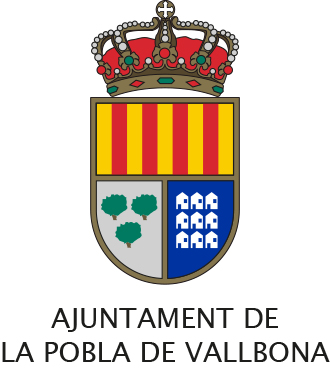 Davant la dificultat d’aconseguir material per a protegir els empleats de les empreses privades, l’Ajuntament de la Pobla de Vallbona està elaborant un llistat de necessitats per poder col·laborar en esta tasca. L’objectiu és proveir amb les mascaretes que estem aconseguint gràcies tant a recursos propis per adquirir el material com en la col·laboració que estem coordinat d’empreses i veïns que s’han oferit a cosir.Es tracta de productes limitats en aquest moment i per això es distribuiran, a mesura que es dispose d’ells, entre les empreses que complisquen una sèrie de requisits:No tindre mascaretes pròpies per a l’autoproteccióEls empleats no puguen complir les condicions de separació mínima d’1,5 metres de seguretat entre ells o amb els clientsQue l’empresa estiga ubicada en la Pobla de VallbonaLa petició ha d’estar basada en número de treballadors a protegirCal emplenar la documentació que es sol·licita a continuació i ens posarem en concate amb vosté tan prompte com sigua possible.Dades a emplenarCal enviar el document a proteccio@lapobladevallbona.esNom de l’empresaDomicili SocialCIFPersona de contacteUbicació centre de treballN. empleats a protegirTelèfonCorreu electrònic